Анкетирование населения Краснодарского края на тему «Финансовая доступность»ОБЪЯВЛЕНИЕ         В рамках реализации Плана мероприятий по повышению доступности финансовых услуг и увеличению доли безналичных платежей на территории Краснодарского края – «Безналичная Кубань» на период 2019-2020 годов Южным главным управлением Центрального банка Российской Федерации и администрацией Краснодарского края в период с 17.07.2020 по 30.09.2020 года проводится анкетирование населения Краснодарского края на тему «Финансовая доступность».Просим принять участие в анкетировании. Ссылка и QR-код для доступа к анкетеhttps://forms.gle/9gybHzPSpFWkto9B9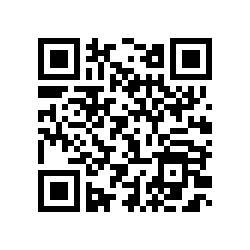 